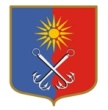 КИРОВСКИЙ МУНИЦИПАЛЬНЫЙ РАЙОНЛЕНИНГРАДСКОЙ ОБЛАСТИАДМИНИСТРАЦИЯОТРАДНЕНСКОГО ГОРОДСКОГО ПОСЕЛЕНИЯП О С Т А Н О В Л Е Н И Еот «16» декабря 2022 года № 722Об утверждении плана нормотворческой деятельности администрации Отрадненского городского поселения Кировского муниципального района Ленинградской области на 2023 годВ целях организации нормотворческой деятельности администрации Отрадненского городского поселения Кировского муниципального района Ленинградской области на 2023 год, в соответствии с Федеральным законом РФ от 06.10.2003 № 131-ФЗ «Об общих принципах организации местного самоуправления в Российской Федерации», Уставом Отрадненского городского поселения Кировского муниципального района Ленинградской области администрация МО «Город Отрадное»:1. Утвердить план нормотворческой деятельности администрации Отрадненского городского поселения Кировского муниципального района Ленинградской области на 2023 год согласно Приложению.2. Опубликовать настоящее постановление в газете «Отрадное вчера, сегодня, завтра», сетевом издании «Отрадное вчера, сегодня, завтра», и на официальном сайте органов местного самоуправления МО «Город Отрадное» в сети «Интернет».3. Настоящее постановление вступает в силу со дня его официального опубликования и распространяет своё действие на правоотношения, возникшие с 01.01.2023 года.Первый заместительглавы администрации                                                                                А.С. МорозовУТВЕРЖДЕНпостановлением администрации МО «Город Отрадное» от «16» декабря 2022 № 722ПриложениеПЛАНнормотворческой деятельностиадминистрации Отрадненского городского поселения Кировского муниципального района Ленинградской области на 2023 год№ п/пНаименованиеСрок исполненияИсполнитель1Подготовка проектов НПА по муниципальной службе В течение 2023 годаУправление по правовому и кадровому обеспечению 2Подготовка проектов НПА по противодействию коррупцииВ течение 2023 годаУправление по правовому и кадровому обеспечению3О реализации мер по противодействию коррупцииВ течение 2023 годаГлава администрации4Внесение изменений в НПА по предоставлению муниципальных услугВ течение 2023 года по мере внесения изменений в действующее законодательствоГлава  администрацииСтруктурные подразделения администрации5Приведение муниципальных правовых актов в соответствие с изменениями действующего законодательстваВ течение 2023 года по мере внесения изменений в действующее законодательствоСтруктурные подразделения администрации6Принятие административных регламентов предоставления муниципальных услугВ течение 2023 года по мере необходимости и внесения изменений в действующее законодательствоГлава администрацииСтруктурные подразделения администрации7Внесение изменений и дополнений в административные регламенты предоставления муниципальных услуг I полугодиев соответствии с изменениям законодательства в  части   уточнения требований к порядку предоставления муниципальных услуг  в электронной форме Глава администрацииСтруктурные подразделения администрации8Принятие Постановлений «Об утверждении отчетов об исполнении бюджета за 1 квартал, 1 полугодие и 9 месяцев 2023 года»ежеквартальноСпециалистыфинансово-экономического управления9Подготовка проекта Решения о ежегодном отчете главы поселенияянварьГлава администрацииСтруктурные подразделения администрации10Принятие постановления «О проведении месячника по благоустройству» мартГлава  администрацииКоммунальный отдел11Подготовка проекта Решения «Об утверждении отчета об исполнении бюджета за 2022 год»мартСпециалистыфинансово-экономического управления12Подготовка и последующее принятие Постановления «Об определении норматива стоимости одного квадратного метра общей площади жильяежеквартальноГлава  администрацииСтруктурные подразделения администрации13Подготовка и последующее принятие постановления «О запрете купания в открытых водоемах, расположенных на территории МО «Город Отрадное» в период летнего периода 2023 годаII кварталГлава  администрацииСтруктурные подразделения администрации14Подготовка и последующее принятие постановления «О запрете выхода граждан на ледовое покрытие водных объектов»IV кварталГлава  администрацииСтруктурные подразделения администрации15Подготовка и последующее принятие постановления «О мерах по обеспечению пожарной безопасности на территории поселения  в весенне-летний пожароопасный период 2023 года»II кварталГлава  администрацииСтруктурные подразделения администрации16Внесение изменений в постановление администрации МО «Город Отрадное» от 09.06.2008 № 69 "Об утверждении Положения о порядке создания подразделения добровольной пожарной охраны и регистрации пожарной охраны на территории муниципального образования Отрадненского городского поселения"1 квартал 2023Глава  администрацииСтруктурные подразделения администрации17Внесение изменений в постановление администрации МО «Город Отрадное» от 17.04.2010 № 109 О создании комиссии по повышению устойчивости функционирования организаций, объектов экономики и организации МО Отрадненского городского поселения1 полугодие 2023Глава  администрацииСтруктурные подразделения администрации18Внесение изменений в постановление администрации МО «Город Отрадное» от 05.04.2011 № 177 О создании и организации работы единой дежурно-диспетчерской службы муниципального образования Отрадненского городское поселение муниципального образования Кировский муниципальный район Ленинградской области1 квартал 2023Глава  администрацииСтруктурные подразделения администрации19Внесение изменений в постановление администрации МО «Город Отрадное» от 12.09.2011 № 401 «О назначении ответственных должностных лиц за проведением мероприятий по переводу здания администрации муниципального образования «Город Отрадное» на режим светомаскировки»1 полугодие 2023Глава  администрацииСтруктурные подразделения администрации20Внесение изменений в постановление администрации МО «Город Отрадное» от 21.07.2014 № 361 Об утверждении Положение о порядке использования бюджетных ассигнований резервного фонда администрации Отрадненского городского поселения2 квартал 2023Глава  администрацииСтруктурные подразделения администрации21Внесение изменений в постановление администрации МО «Город Отрадное» от 28.04.2014 № 200 " Об обеспечении первичных мер пожарной безопасности в границах муниципального образования Отрадненского городского поселения"1 квартал 2023Глава  администрацииСтруктурные подразделения администрации22Внесение изменений в постановление администрации МО «Город Отрадное» от 02.04.2014 № 167 "Об определении форм участия граждан в обеспечении первичных мер пожарной безопасности на территории муниципального образования Отрадненского городское поселение"1 квартал 2023Глава  администрацииСтруктурные подразделения администрации23Внесение изменений в постановление администрации МО «Город Отрадное» от 25.05.2015 № 260 Об утверждении Положения о подержании сил и средств ГО МО Отрадненского городского поселения в области постоянной готовности1 полугодие 2023Глава  администрацииСтруктурные подразделения администрации24Внесение изменений в постановление администрации МО «Город Отрадное» от 03.08.2015 № 371 Об организации обучение населения МО Отрадненского городского поселения в сфере ГО и защиты населения от ЧС природного и техногенного характера1 полугодие 2023Глава  администрацииСтруктурные подразделения администрации25Внесение изменений в постановление администрации МО «Город Отрадное» от 03.08.2015 № 371 «Об организации обучения в области гражданской обороны, предупреждения и ликвидации чрезвычайных ситуаций природного и техногенного характера неработающего населения Отрадненского городского поселения Кировского муниципального района Ленинградской области, не входящего в структуру гражданской обороны и Отрадненского городского звена Ленинградской областной подсистемы предупреждения и ликвидации чрезвычайных ситуаций»1 квартал 2023Глава  администрацииСтруктурные подразделения администрации26Внесение изменений в постановление администрации МО «Город Отрадное» от 29.02.2016 № 105 О внесении изменений в постановление главы администрации от 10.12.2010 № 398 «Об утверждении Положения о территориальном звене муниципального образования Отрадненского городское поселение муниципального образования Кировский муниципальный район Ленинградской области территориальной подсистемы Ленинградской области предупреждения и ликвидации чрезвычайных ситуаций»1 полугодие 2023Глава  администрацииСтруктурные подразделения администрации27Внесение изменений в постановление администрации МО «Город Отрадное» от 07.11.2016 № 523 О внесении изменений Положения о порядке организации и ведения гражданской обороны в МО г. Отрадное1 полугодие 2023Глава  администрацииСтруктурные подразделения администрации28Внесение изменений в постановление администрации МО «Город Отрадное» от 02.06.2017 № 273 " Об организации пожарно-профилактической работы в жилом секторе и на объектах с массовым пребыванием людей на территории муниципального образования Отрадненского городского поселения"2 квартал 2023Глава  администрацииСтруктурные подразделения администрации29Внесение изменений в постановление администрации МО «Город Отрадное» от 02.06.2017 № 267 " О порядке подготовке и обучения населения мерам пожарной безопасности, способам защиты от опасностей, возникающих при введений военных действий или в следствии этих действий на территории МО г. Отрадное1 квартал 2023Глава  администрацииСтруктурные подразделения администрации30Внесение изменений в постановление администрации МО «Город Отрадное» от 02.06.2017 № 266 «Об утверждении Положения об Отрадненском городском звене Ленинградской области подсистемы единой государственной системы предупреждения и ликвидации чрезвычайных ситуаций Ленинградской областной подсистемы единой государственной системы предупреждения и ликвидации чрезвычайных ситуаций»1 полугодие 2023Глава  администрацииСтруктурные подразделения администрации31Внесение изменений в постановление администрации МО «Город Отрадное» от 01.12.2022 г. №678 Об утверждении муниципальной программы «Поддержка и развитие коммунального хозяйства, транспортной инфраструктуры, благоустройства на территории Отрадненского поселения Кировского муниципального района Ленинградской области на 2023-2025 года»В течение 2023 года по мере необходимостиГлава  администрацииСтруктурные подразделения администрации32Внесение изменений в постановление администрации МО «Город Отрадное» от 30.11.2022 года № 668 Об утверждении муниципальной программы «Управление муниципальной собственностью и земельными ресурсами на территории Отрадненского городского поселения Кировского муниципального района Ленинградской области на 2023-2025 годы»В течение 2023 года по мере необходимости Глава  администрацииСтруктурные подразделения администрации3333Внесение изменений в постановление администрации МО «Город Отрадное» от 30.11.2022 года № 672 Об утверждении муниципальной программы «Развитие и поддержка малого и среднего предпринимательства на территории МО «Город Отрадное» на 2023-2025 годы»В течение 2023 года по мере необходимостиГлава  администрацииСтруктурные подразделения администрации34Внесение изменений в постановление администрации МО «Город Отрадное» от 18.11.2022 года № 649 Об утверждении муниципальной программы «Безопасность на территории Отрадненского городского поселения Кировского муниципального района Ленинградской области на 2023-2025 г.г.»В течение 2023 года по мере необходимости Глава  администрацииСтруктурные подразделения администрации35Внесение изменений в постановление администрации МО «Город Отрадное» от 30.11.2022 года № 676 Об утверждении муниципальной программы «Обеспечение качественным жильем граждан на территории Отрадненского городского поселения Кировского муниципального района Ленинградской области в 2023-2025 г.»В течение 2023 года по мере необходимости Глава  администрацииСтруктурные подразделения администрации36Утверждение муниципальных программ на 2024-2026 годы ДекабрьГлава  администрацииСтруктурные подразделения администрации37Подготовка проекта Решения «О бюджете Отрадненского городского поселения на 2024-2026 год»IVкварталСпециалистыфинансово-экономического сектора